TH Wildau präsentiert sich auf der Studien- und Ausbildungsmesse Stuzubi am 18. Februar 2023 in Berlin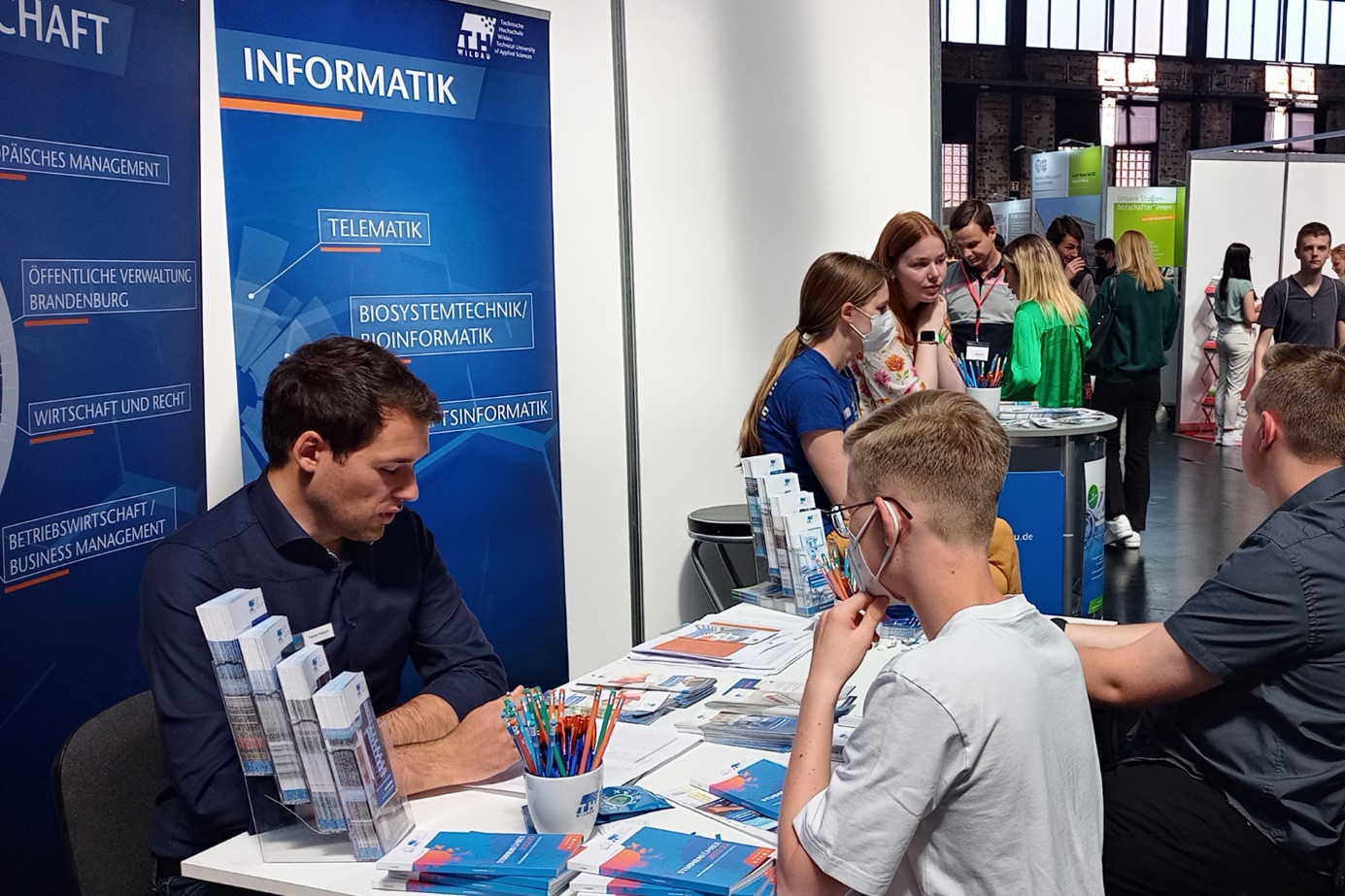 Bildunterschrift: Am 18. Februar 2023 können sich Schülerinnen und Schüler von 10 bis 16 Uhr auf der Karrieremesse Stuzubi über Studien- und Ausbildungsangebote in Berlin und Brandenburg informieren – auch die TH Wildau ist mit einem Stand vertreten.Bild: TH WildauSubheadline: StudienorientierungTeaser: Welche Möglichkeiten Schülerinnen und Schüler nach dem Abitur oder Mittleren Schulabschluss haben, stellen Hochschulen und Ausbildungsbetriebe aus Berlin, Brandenburg und ganz Deutschland auf der Studien- und Ausbildungsmesse Stuzubi vor. Am 18. Februar 2023 findet die kostenfreie Karrieremesse im Mercure Hotel MOA in Berlin statt. Das Team der Studienorientierung der TH Wildau wird auch vor Ort sein.Text: Studieren, eine Ausbildung absolvieren oder doch lieber ein Jahr ins Ausland? Dies sind Fragen, die Jugendliche nach ihrem Schulabschluss beschäftigen. Die Studien- und Ausbildungsmesse Stuzubi unterstützt Schülerinnen und Schüler in verschiedenen Städten Deutschlands seit vielen Jahren bei der Entscheidungsfindung. Am 18. Februar 2023 ist die Karrieremesse wieder zu Gast in Berlin. Von 10 bis 16 Uhr präsentieren Hochschulen und Ausbildungsbetriebe aus Berlin, Brandenburg und ganz Deutschland ihre vielfältigen Angebote. Die Jugendlichen und ihre Eltern kommen mit Studienberatungen von Hochschulen in Kontakt, können mit Personalverantwortlichen und Azubis sprechen und sich über Angebote für Freiwilligendienste und Auslandsaufenthalte informieren.Studieren im Grünen vor den Toren BerlinsAuch die Technische Hochschule Wildau (TH Wildau) wird mit einem Team vor Ort sein, interessierten Schülerinnen und Schülern das Studienangebot der Hochschule vor den Toren Berlins vorstellen und ihre Fragen beantworten. „Unser Team möchte den Jugendlichen die unterschiedlichen Wege aufzeigen, die sie an unserer Hochschule gehen können. Wir wollen sie bei den ersten Schritten in Richtung Zukunft begleiten. Sie können direkt mit Studierenden der TH Wildau ins Gespräch kommen und so Erfahrungsberichte aus erster Hand erhalten. Wir sind schon seit einigen Jahren auf der Stuzubi vertreten und freuen uns auf kommenden Samstag“, so Dr. Andreas Preiß von der Studienorientierung der TH Wildau.Jetzt Tickets sichernZusätzlich zum Präsenz-Termin am 18. Februar findet am 25. März 2023 die Online-Messe Stuzubi Digital statt. Interessierte können zwischen drei Ticket-Varianten wählen: 1. für den Präsenz-Termin, 2. für das Online-Event oder 3. ein Kombi-Ticket für beide Veranstaltungen. Interessierte können ihr kostenloses Ticket über die Stuzubi-Website buchen. Ein Webinar zur Berufsorientierung bereitet die Schülerinnen und Schüler im Vorfeld der Messe gezielt auf ihren Besuch vor. Hier erhalten die Jugendlichen Tipps zur Erkundung ihrer persönlichen Stärken und Interessen und können persönliche Fragen zu ihrer Berufs- und Studienwahl stellen. Für die Stuzubi Berlin findet das Webinar wenige Tage vor der Veranstaltung vor Ort statt. Den Anmeldelink bekommen die Teilnehmerinnen und Teilnehmer nach ihrer Messe-Registrierung zugeschickt.Weiterführende Informationen Ausstellungsort der TH Wildau am 18. Februar 2023 auf der Stuzubi Berlin: Stand 28Allgemeine Informationen zur Studien- und Ausbildungsmesse Stuzubi: https://stuzubi.de/Informationen zur Stuzubi Berlin: https://stuzubi.de/messen/berlin/?&utm_source=pr-kit&utm_medium=email&utm_campaign=be-23&utm_content=as Informationen zur Studienorientierung der TH Wildau: https://www.th-wildau.de/studienorientierung 
Fachliche Ansprechperson TH Wildau:Dr. Andreas PreißStudienorientierung – Schulkooperationen & MessenTH Wildau
Hochschulring 1, 15745 WildauTel. +49 (0)3375 508 255E-Mail: andreas.preiss@th-wildau.deAnsprechpersonen Externe Kommunikation TH Wildau:
Mike Lange / Mareike RammeltTH Wildau
Hochschulring 1, 15745 WildauTel. +49 (0)3375 508 211 / -669E-Mail: presse@th-wildau.de